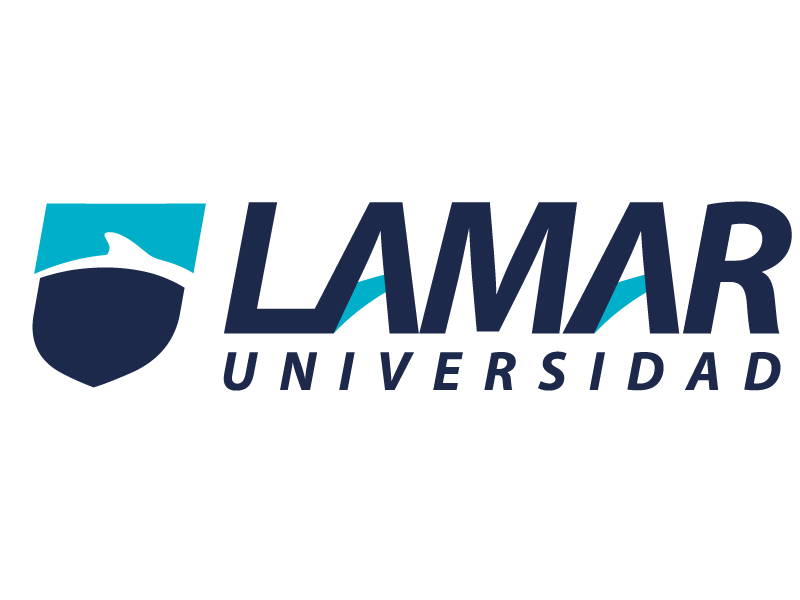 ADMINISTRACION DE CONGRESOS, CONVENCIONES Y EXPOSICIONESMayra Fabiola Avelar ArelanoLTU770DEFINICION CONGRESOEl término de Congreso tiene dos usos ampliamente difundidos pero diferentes entre sí, un espacio de debate y exposición de cuestiones de interés entre los participantes.Un Congreso es una reunión planificada con antelación.Reunión normalmente periódica, en la que durante uno o varios días, personas de distintos lugares comparten la misma profesión o actividad y presentan conferencias o exposiciones sobre temas relacionados con su trabajo.  DEFINICION CONVENCIONESLas reuniones de gente en vistas a arribar a un acuerdo o para discutir asuntos de interés general.Una convención es un evento en el que participan ponentes reconocidos y conocedores del tema, previamente establecido durante la organización del evento. Una convención es un evento de vocación privada, generalmente organizado por una sola empresa y están orientadas generalmente a negocios. En el área de mi trabajo me explicaron un poco el manejo de un congreso o convención en los hoteles. No se maneja mucho este tipo de eventos por el hecho de que somos una agencia de viajes, pero por su conocimiento pude entender un poquito. 	Cuando se hacen congresos o una convención en los hoteles, es súper importante la organización porque dependiendo del tamaño del congreso, se necesita apartar todo el hotel para los huéspedes o solamente tener una organización pequeña para ello. A mis experiencias, creo que si se necesita de mucho personal capacitado para poder mantener a la gente entretenida y súper enterada del programa del congreso para que así el congreso sea todo un éxito. Lo que ha sucedido en algunos congresos es que se pierde el interés de ello o no hay lo suficiente personal para que sus invitados estén enterados y sean atendidos a excelencia. 